Харківський національний університет імені В.Н. КаразінаФакультет: геології, географії, рекреації і туризму Напрям підготовки: географіяСпеціалізація: соціальна та економічна географіяСеместр: VII Форма навчання: деннаРівень вищої освіти (освітньо-кваліфікаційний рівень): бакалаврНавчальна дисципліна: «Статистичні методи обробки геоінформації»ПІБ студента, група ___________________________________________________Дата ___________ Підпис студента _______________Кількість отриманих балів _____________ Підпис викладача_________________ЕКЗАМЕНАЦІЙНИЙ БІЛЕТ (ЗАВДАННЯ) № 1І Рівень – Репродуктивно-фактажний (максимум 6 балів) Оберіть одну вірну відповідь; за кожну вірну відповідь –1 бал1.Твердження, стосовно поняття «математичні методи».а) використання апарату математичної або формальної логіки для вирішення конк- ретних задач, наприклад, для кількісного аналізу даних;б) деякий матеріал чи подумки представлений об'єкт або явище, що є спрощеною ве- рсією модельованого об'єкта або явища (прототипа) і в достатній мірі повторює властивості, суттєві для цілей конкретного моделювання;в) методи дослідження явищ і процесів, що ґрунтуються на заміні конкретного об'є- кта досліджень (оригіналу) іншим, подібним до нього;г) наукові методи опису та вивчення масових явищ, що допускають кількісний вираз.Яке значення з наведених нижче може приймати імовірність (р)?а)  р = -0,5	в) р = 1,5б)  р = 0,6	г) р = 3,2.Метод, заснований на втраті інформації, яка відбувається в результаті поділу об'єк- тів на кластери і яка вимірюється за допомогою загальної суми квадратів відхилень кожного об'єкта від центру свого кластеру – це:а)  близьколежачий  сусід	в) зв'язок між групамиб)   Варда	г) медіанна кластеризація.До погано організованої системи можна віднести:а)   суспільство	в) фізичні процесиб)   прилади	г) хімічні процесиЗа яким підходом імовірність не є результатом нашої недосконалості, а є об’єктивним атрибутом матерії?а)   гносеологічним	в) епістемологічнимб)   географічним	г) онтологічним.Класифікація процесів, їх аналіз та оцінка інформації здійснюється на етапі мате- матичного моделювання, який має назву …а)  змістовний  аналіз	в) спостереження-опис-вимірюванняб)  кількісний  аналіз	г) прогноз-практика.ІІ Рівень – Поняттєвий  (максимум 10 балів)Дайте визначення поняттю, за кожну вірну відповідь – 2 балиСтатистичні методи – цеЧастота – цеМода – цеДисперсія – цеРегресійний аналіз – цеІІІ Рівень – Теоретичний (максимум 24 бали) Дайте розгорнуту відповідь на запитання:Природні та соціальні об’єкти: специфіка виникнення, функціонування і роз- витку (8 балів).Лінійний дискримінантний аналіз і його застосування в суспільній географії (8 балів).Кластер-аналіз і його модифікації (8 балів).Затверджено на засіданні кафедри соціально-економічної географії і регіонознаства Протокол № 11 від 28 серпня 2018 р.Завідувач кафедри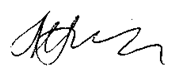 проф. Л. М. НємецьВикладач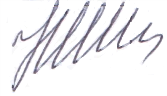 проф. К.А. Нємець